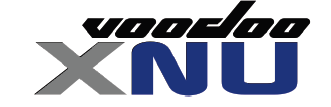 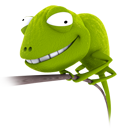 Chameleon 2.0 Users GuideRevision 0.4Table of ContentsIntroduction						Page 2
Running the Installer					Page 3
Custom Install						Page 4
Advanced Options					Page 6
Boot.plist configuration					Page 7
Custom boot.plist variables				Page 6
Themes							Page 8
Screen Layout						Page 9
Boot devices						Page 8
Boot prompt						Page 9
Info box							Page 10
Menu								Page 11
Boot display						Page 12IntroductionChameleon 2.0 the latest version of the of the Chameleon boot loader  for OS X on X86 hardware. It is an EFI boot loader that is designed to replace the Darwin and PC_EFI boot loaders. It has several new features including:Graphical User Interface modeCustomizable ImagesSupport for GPT/MBR partition typesRAID support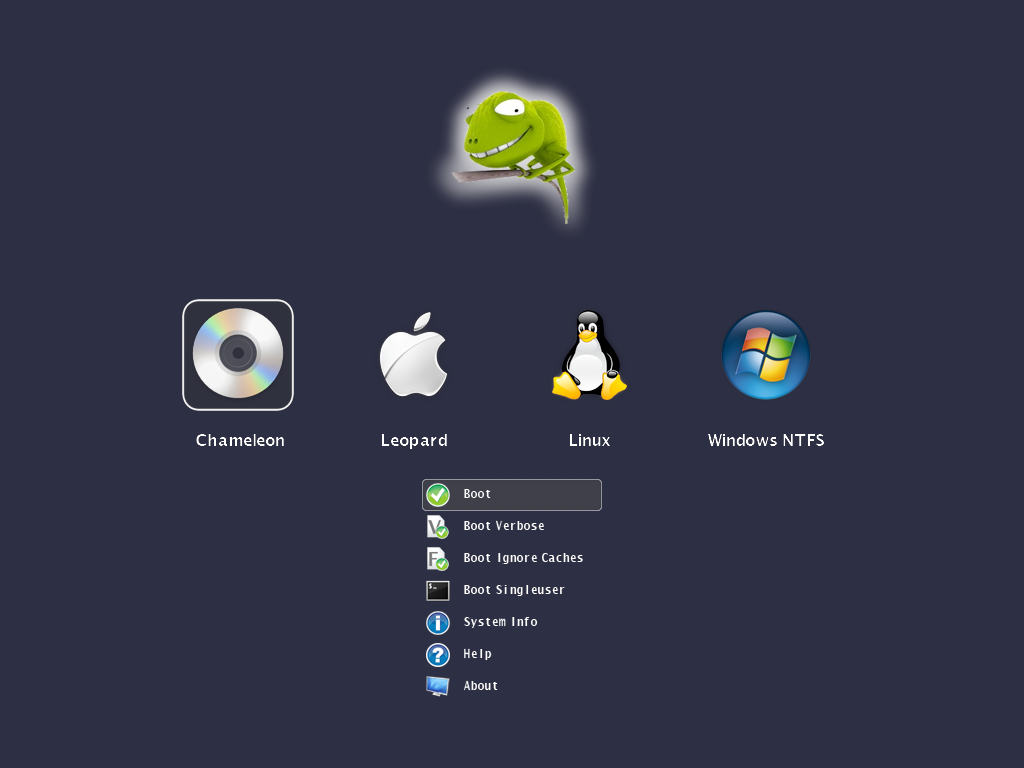 Chameleon can be installed on any BIOS bootable device such as USB flash drives, 
hard drives, and of course off a cd-rom.Installing Chameleon	Chameleon 2.0 includes it’s own installer package which will install the required boot loader components as well as the new themes onto a hard drive or other bootable device. Once the install is complete you will need to reboot your computer to use the new boot loader featuresTo get started, double click on the Chameleon Installer.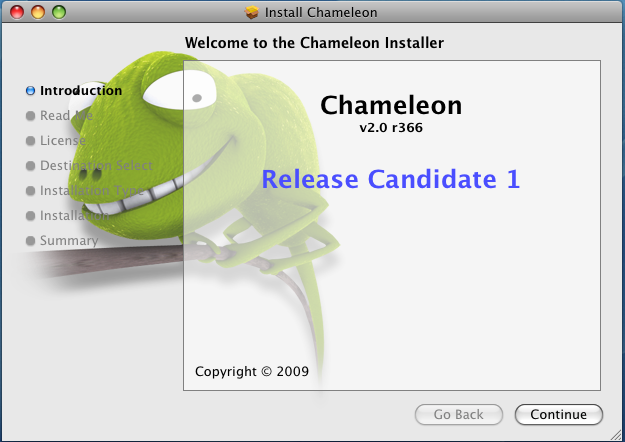 Click “Continue” and you will be given the option of selecting,  “Install” using the default settings, “Customize” to pick addition options or “Change Install Location” to pick a different volume to install to.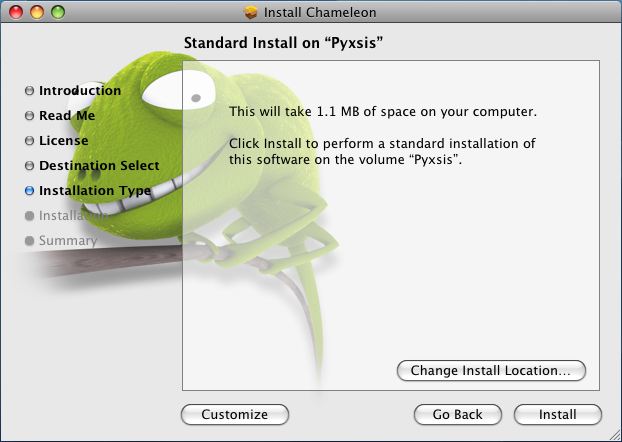 Custom InstallIf you select Customize you have the option of selecting different themes or variables to be passed at boot time to the kernel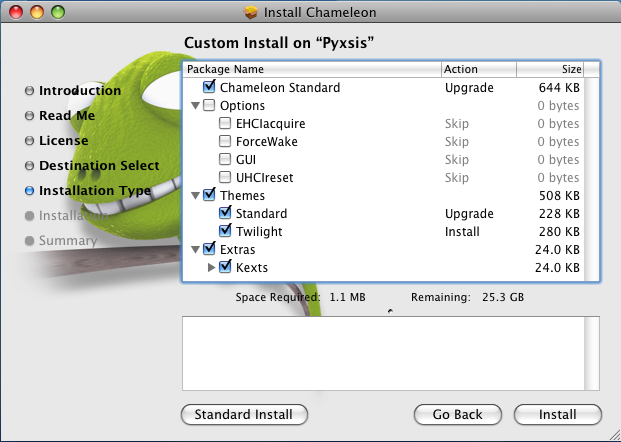 OptionsEHCIacquire		Can fix some rare USB issues on boot.
	ForceWake		Cleans the hibernate image on resume
	GUI			GUI bootloader on or of
	UHCIreset		Reset USB for some rare USB issues on bootThemes
      	 Default theme and Twilight are offered as for you to use Extras
	Kexts for AHCI and Intel PIIXATA will get installed into /ExtraFinishing Chameleon install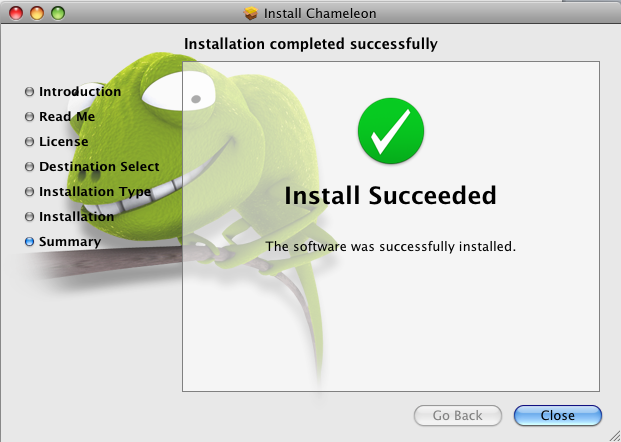 If you see this screen, you’re done with the install and everything has installed. All you need to do now is reboot and watch your computer load the new Chameleon and enjoy the extra features that it has over the previous versions!BootingChameleon is setup to automatically boot your operating system with the default settings but has the ability to pass variables to the kernel. You can pass startup options to the kernel by pressing any key when you see the boot logo and the type them to be sent to the operating system after you hit enter.Advanced OptionsAdvanced startup options use the following syntax: [device]<kernel> [arguments]Example arguments includedevice: rd= device name>  rd=*<IODeviceTree path>    (Device name sample rd=/dev/disk0s2)
(Device tree sample rd=*/PCI0@0/CHN0@0/@0:1)Kernel: Sometimes you need to use a different kernel for testing, or you need to use the old one after an install that didn’t work the way you wanted it too =)kernel: kernel name    Example: mach_kernel.voodooFlags allow you pass arguments without having to make them a permanent config settings. Examples of valid flags are:-f 	This forces rebuilding of extensions cache
-s	Boots into a single user command line mode
-v	Verbose, boots in text mode showing all debug info and errors
-x	Boots into safe mode "Graphics Mode"="1024x768x32" :  Tells VESA to boot with this resolution, the x32 is bit depth and is only compatible with VESA 3.0 and uprd=disk0s1: Tells Darwin to boot from a certain partition specified in BSD format. Disk 0 specifies first HDD and s1 specifies first partition as 0 is the MBR.cpus=1: Tells the system how many CPUs or cores to use, useful for Core Duo users.platform=X86PC: Can be used if problems with normal booting, platform=ACPI: another option if normal booting fails-legacy - Boots OS X in 32bit mode rather than 64bit if 64bit is used due to a 64bit processoridehalt=0 - May stop stutteringkernel debug flags  (e.g. debug=0x144) io=0xffffffff    defined in IOKit/IOKitDebug.h)
Example: mach_kernel rd=disk0s1 -v "Graphics Mode"="1024x768x32@85"If the computer won't start up properly, you may be able to start it up using safe mode.  
Use the startup command “-x” to start up in safe mode, which ignores all cached driver files.Example: -x -vSpecial booter commands:  ?memory    Displays information about the computer's memory
  ?video     Displays VESA video modes supported by the computer's BIOS.
  ?norescan  Leaves CD-ROM rescan mode.Additional useful command-line options:  config=<file>             Use an alternate Boot.plist file.Boot.plistOptions useful in the com.apple.Boot.plist file:"Boot Graphics"=Yes|No	Use graphics mode or text mode when starting.
"Quiet Boot"=Yes|No	Use quiet boot mode (no messages or prompt).
Timeout=8			Number of seconds to pause at the boot: prompt.
"Instant Menu"=Yes	Force displaying the partition selection menu. 
GUI=No			Disable the GUI (enabled by default).
USBBusFix=Yes		Enable the EHCI and UHCI fixes (disabled by default).  EHCIacquire=Yes		Enable the EHCI fix (disabled by default).
UHCIreset=Yes		Enable the UHCI fix (disabled by default).
Wake=No			Disable wake up after hibernation (enabled by default).  ForceWake=Yes		Force using the sleepimage (disabled by default).  WakeImage=<file>		Use an alternate sleepimage file (default path is 
         			/private/var/vm/sleepimage).
DropSSDT=Yes		Skip the SSDT tables while relocating the ACPI tables.
DSDT=<file>		Use an alternate DSDT.aml file (default paths are /DSDT.aml 
  				or /Extra/DSDT.aml).
Rescan=Yes		Enable CD-ROM rescan mode.
"Rescan Prompt"=Yes	Prompts for enable CD-ROM rescan mode.ThemesChameleon 2 lets you create or customize the boot loader themes! You can edit the file in /Extra/Themes/Default/theme.plist. The following variables are changeable in the theme.plist to customize your theme.Images and ColorChameleon 2 has user replaceable images, and colors that you can customize.  The images are saved in the /Extra/Themes/Default folder. All images must be in .png format .You can change the color of all the text and other widgets by using RGB color codes. Below is a basic color code chart but the full RGB color pallet is supported.
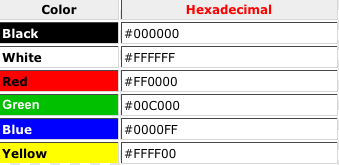 Screen Set the display dimensions to use when in the graphic user interface, will attempt to find the closest one available.screen_width <key>screen_width</key>
<string>1024</string>			1024 pixels wide screenscreen_height 	<key>screen_height</key>
	<string>768</string>			768 pixels high screenscreen_bgcolor <key>screen_bgcolor</key>
<string>#222334</string>			web format #RRGGBB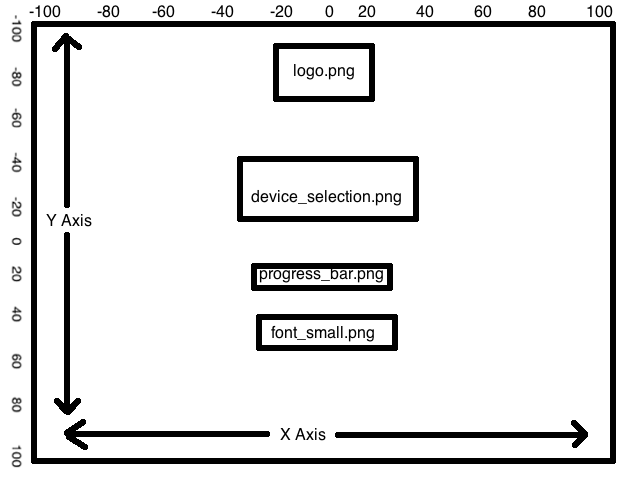 The Chameleon screen layoutBackground Set the position of background.png within the screenbackground_pos_x<key>background_pos_x</key>
<string>-0</string>				0 pixels from reverse origin along the x axisbackground_pos_y <key>background_pos_y</key>
<string>-0</string>				0 pixels from reverse origin along the y axisLogoSet the position of logo.png within the screenlogo_pos_x <key>logo_pos_x</key>
<string>0</string>				0 pixels from origin along the x axislogo_pos_y <key>logo_pos_y</key>
<string>0</string>				0 pixels from origin along the y axisDevices Set the position of the device list within the screendevices_pos_x <key>devices_pos_x</key>
<string></string>				blank to center on the x axis	devices_pos_y 	<key>logo_pos_y</key>	<string></string>				blank to center on the y axisdevices_max_visible <key>devices_max_visible</key>		maximum number of devices visible	<string>4</string>devices_icon_spacing <key>devices_icon_spacing</key>	spaces between the drive icons	<string>20</string>devices_layout 	<key>devices_layout</key>	<string>horizontal</string>			horizontal or vertical listdevices_bgcolor 	<key>devices_bgcolor</key>	<string>#000000</string>			web format #RRGGBBdevices_transparency 	<key>devices_transparency</key>	<string>128</string>			0 (Opaque) -> 255 (Transparent)Boot prompt Set the position of the boot prompt within the screenbootprompt_pos_x 	<key>bootprompt_pos_x</key>	<string></string>				blank to center on the x axis		bootprompt_pos_y 	<key>bootprompt_pos_y</key>	<string></string>				blank to center on the y axisbootprompt_width 	<key>bootprompt_width</key>	<string>-20</string>				20 pixels less than the screen's width windowbootprompt_height 	<key>bootprompt_height</key>	<string>20</string>				20 pixel high windowbootprompt_textmargin_h 	<key>bootprompt_textmargin_h</key>	8 pixel horizontal text margin left and right	<string>8</string>bootprompt_textmargin_v 	<key>bootprompt_textmargin_v</key>	4 px vertical text margin both top and bottom	<string>4</string>bootprompt_bgcolor 	<key>bootprompt_bgcolor</key>	<string>0x333445</string>			web format #RRGGBBbootprompt_transparency 	<key>bootprompt_transparency</key>	<string>0</string>				0 (Opaque) -> 255 (Transparent)Info box Set the position of the info box within the screeninfobox_pos_x 	<key>infobox_pos_x</key>	<string></string>				blank to center on the x axisinfobox_pos_y 	<key>infobox_pos_y</key>	<string></string>				blank center on the y axisinfobox_width 	<key>infobox_width</key>	<string>550</string>			550 pixels wideinfobox_height 	<key>infobox_height</key>	<string>406</string>			406 pixels highinfobox_bgcolor 	<key>infobox_bgcolor</key>	<string>#333445</string>			web format #RRGGBBinfobox_transparency 	<key>infobox_transparency</key>	<string>64</string>				0 (Opaque) -> 255 (Transparent)Menu Set the position of the pop up menu within the screenmenu_pos_x 	<key>menu_pos_x</key>	<string></string>				center on the x axismenu_pos_y 	<key>menu_pos_y</key>	<string></string>				center on the y axismenu_bgcolor 	<key>menu_bgcolor</key>	<string>#111223</string>			web format #RRGGBBmenu_transparency 	<key>menu_transparency</key>	<string>0</string>				0 (Opaque) -> 255 (Transparent)Boot DisplaySet the display dimensions to use when booting the kernel, will attempt to find the closest one available.boot_width 	<key>boot_width</key>	<string>1280</string>				1280 pixels wide screenboot_height 	<key>boot_height</key>	<string>1024</string>				1024 pixels tall screenGetting in touchChameleon homepage: http://chameleon.osx86.hu/E-mail : http://chameleon.osx86.hu/contactHope you guys like the bootloader! We appreciate your feedback and support